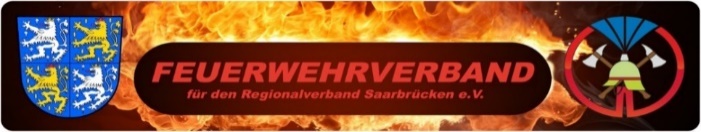           Anmeldung zum Seminar Brandschutzerziehung  BE Grundlehrgang Datum:	_______________ Lehrg.Nr.: ________________  BE Seminar Vereine Datum:      	_______________ Lehrg.Nr.: ________________  BE Puppenspiel Datum:	_______________ Lehrg.Nr.: ________________  BE Puppentheater Datum: (nur Reg.VB.Sbr.)	_______________ Lehrg.Nr.: ________________Beantragende Stelle:                         _____________________________________Adresse:                                            _____________________________________Feuerwehr/ Löschbezirk:                   _____________________________________Teilnehmerdaten:Dienstgrad:                                       ______________________________________Name:                                               ______________________________________Vorname:                                          _______________________________________Geb. Datum:                                     _______________________________________PLZ. Ort:                                           _______________________________________Straße /Haus Nr.:                             _______________________________________Telefon:                                           _______________________________________E- Mailadresse:	_______________________________________Veranstaltungsort: 	_______________________________________Durchführung : Feuerwehrverband für den Regionalverband Saarbrücken.Anmeldung: muss bis zum Anmeldeschluss eingegangen sein!Bitte leserlich und vollständig das Formular ausfüllen.Seminargebühr:  20.- € je Seminar              Seminardauer von 09.00 Uhr bis 16.00 UhrKostenübernahme durch:                 ______________________________________Ort Datum:                                        _________________________________________________________                               _____________            _____________              ___________________Unterschrift /Stempel                              Unterschrift                        Unterschrift                         Unterschriftder Beantragenden Stelle                       Wehrführer                         Lbz-Führer                             KursteilnehmerDie Anmeldung zum Seminar ist verbindlich. Bei nicht erscheinen wird die Kursgebühr fällig.E-Mail: info@feuerwehrverband-saarbruecken.de,  Feuerwehrverband im Internet: www.feuerwehrverband-saarbruecken.de